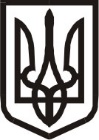 Виконавчий комітет Нетішинської міської радиХмельницької областіР О З П О Р Я Д Ж Е Н Н Я14.03.2024					Нетішин			     № 153/2024-ркПро тимчасове виконання обов’язків директора КП НМР «Торговий центр»Відповідно до частини 2, пункту 20 частини 4 статті 42 Закону України «Про місцеве самоврядування в Україні», розпоряджень міського голови від              27 грудня 2023 року № 574/2023-рк «Про виконання повноважень Нетішинського міського голови»,  від  14 березня  2024 року №29/2024-рв «Про погодження надання директору КП НМР «Торговий центр» Брожику М.В. відпустки» та враховуючи заяву директора КП НМР «Торговий центр» Михайла Брожика від 13 березня  2024 року:1. Тимчасове виконання обов’язків директора комунального підприємства Нетішинської міської ради «Торговий центр», на період частини невокористаної щорічної основної відпустки директора комунального підприємства Нетішинської міської ради «Торговий центр» БРОЖИКА Михайла Вікторовича, від 16 березня до 24 березня 2024 року включно покласти на заступника директора комунального підприємства Нетішинської міської ради «Торговий центр» КРАВЧУКА Ігоря Анатолійовича. 2. Контроль за виконанням цього розпорядження покласти на першого заступника міського голови з питань діяльності виконавчих органів ради              Олену ХОМЕНКО.Секретар міської ради 							       Іван РОМАНЮКЗ розпорядженням ознайомлені:Брожик М.В.						  «____»____________ 2024 рокуКравчук І.А.						  «____»____________ 2024 року